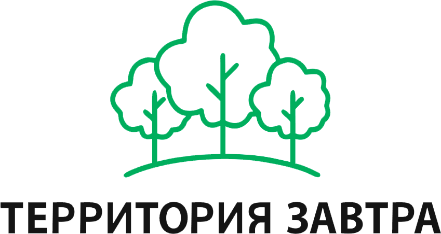      АВТОНОМНАЯ НЕКОММЕРЧЕСКАЯ ПРОСВЕТИТЕЛЬСКАЯ ОРГАНИЗАЦИЯ 603057, Россия, Нижний Новгород, пр. Гагарина, 27, оф.555, тел. +7 903 606 52 52Пресс-релиз19 апреля 2023 года                                                                           город Нижний НовгородПресс-конференция Фестиваль «Территория завтра» - 2023Место проведения: г. Нижний Новгород, ул. Белинского, 9Б, Дом Народного Единства, зал «Согласие»Дата: 28 апреля 2023Время: 11:00 – 12:00В сентябре 2023 года в Нижнем Новгороде пройдёт VII Международный экологический теле-фестиваль «Территория завтра». Ежегодно на площадке фестиваля собирается профессиональное сообщество журналистов, видео- и радио- производителей экологического контента, блогеры, а также молодежные творческие школьные и студенческие видеостудии из различных городов Российской Федерации, а также стран ближнего и дальнего зарубежья. Основные цели и задачи Конкурса-фестиваля - развитие и повышение роли экологической журналистики, повышение профессионального мастерства журналистов-экологов, производителей видео- и аудиопродукции экологической тематики. В 2022 году фестиваль собрал работы из 28 регионов России и восьми стран ближнего и дальнего зарубежья. Для финалистов и гостей конкурса были организованы журналистские дискуссии, мастер-классы экологической тематики, экологическая акция по выпуску молоди стерляди в Волгу. Основные цели и задачи Конкурса-фестиваля - повышение роли экологической журналистики; рост профессионального мастерства журналистов-экологов, производителей видео- и аудиопродукции экологической тематики; укрепление дружеских и профессиональных связей; выработка идей экологического просвещения в мировоззренческом и духовно-нравственном ключе.В рамках финальных мероприятий в этом году запланированы:- мастер-класс «Особенности освещения экологической тематики в новых медиа» от известного российского журналиста и блогера;- эко-экскурсия в природный парк «Воскресенское Поветлужье» с посещением озера Светлояр, МТК «Град Китеж», фаун-парка «Ноев Ковчег»;- конференция «Экологический туризм как один из инструментов для реализации ESG-стратегии»;- экологическая акция по выпуску молоди стерляди в реку Волга;- торжественная церемония награждения победителей.Учредитель Конкурса - Автономная некоммерческая просветительская организация «Территория завтра». Партнеры и организаторы Конкурса - Благотворительный экологический фонд «Цивилизация», филиал ВГТРК «ГТРК «Нижний Новгород»,  Министерство экологии и природных ресурсов Нижегородской области, департамент внешних связей Нижегородской области, Комитет Законодательного Собрания по экологии и природопользованию, министерство внутренней и региональной и муниципальной политики Нижегородской области, Союз журналистов Нижегородской области Проект реализуется с использованием Гранта Президента Российской Федерации на развитие гражданского общество, предоставленного Фондом президентских грантов.  Информация о Конкурсе:Номинации: 1. ЭкоПроект – сериалы, телепрограммы, фильмы об экологии, в т.ч. о красоте природы, особенностях окружающей среды, сохранении биоразнобразия, деятельности человека, направленной на сохранение природного богатства родного края, о водных ресурсах страны и т.д. (Хронометраж до 58 минут); 2. ЭкоРепортаж – материалы об экологическом образе жизни, формировании общественного экологического сознания, проблемах в сфере экологии и охраны окружающей среды и опыте их решения, о молодежных волонтерских акциях в защиту окружающей среды, природосберегающих технологиях, раздельном сборе отходов и т.д.. Рассматриваются заявленные работы в жанре информационного сюжета, очерка, репортажа (Хронометраж до 5 минут);3. ЭкоРупор – просветительские радиоработы в любом жанре на тему экологии и охраны окружающей среды;4. ЭкоБлог – публикации экологической тематики в социальных сетях – (авторские тексты, видео зарисовки) размещенные на официальных страницах редакции или в личном аккаунте в социальной сети (ВКонтакте, Telegram, Rutube);5. EcoРолик - анимационные работы, видеоролики социальной рекламы и др. работы малой формы (не более 3 минут);6. ЭкоТуризм – видеоработы разного жанра о путешествиях в места нетронутой природы, о её созерцании, о духовном обогащении от общения с природой, о сопричастности к охране природного наследия и т.д.; 	7. Территория Z (территория поколения Z) – работы непрофессиональных творческих детских и молодежных коллективов, авторские детские и молодёжные видео-работы на тему экологии в любых жанрах.В каждой номинации отбирается по три финалиста: два дипломанта и лауреат. Главный приз Конкурса-фестиваля ГРАН-ПРИ вручается за лучшую работу, по мнению Жюри Конкурса. Подведение итогов, награждение победителей состоится в городе Нижнем Новгороде 13-16 сентября 2023 года.***Заявки на Конкурс принимаются с 20 апреля по 10 августа 2023 года. ***Положение о Конкурсе и Заявка на участие размещены на официальной странице www.eco-civilization.ru в разделе "Территория завтра" https://eco-civilization.ru/territoriya-zavtraКонтактный телефон Оргкомитета: +7 951 9012345 Адрес эл.почты: info@eco-civilization.ru